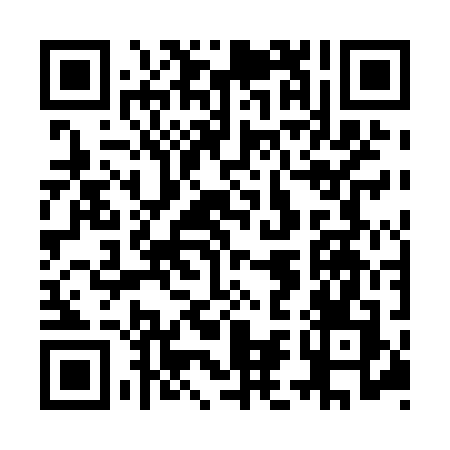 Ramadan times for Smolany Dab, PolandMon 11 Mar 2024 - Wed 10 Apr 2024High Latitude Method: Angle Based RulePrayer Calculation Method: Muslim World LeagueAsar Calculation Method: HanafiPrayer times provided by https://www.salahtimes.comDateDayFajrSuhurSunriseDhuhrAsrIftarMaghribIsha11Mon3:523:525:5111:373:265:245:247:1612Tue3:503:505:4911:373:275:265:267:1813Wed3:473:475:4611:373:295:285:287:2014Thu3:443:445:4411:363:305:305:307:2215Fri3:413:415:4111:363:325:325:327:2516Sat3:393:395:3911:363:335:345:347:2717Sun3:363:365:3611:353:355:365:367:2918Mon3:333:335:3411:353:365:385:387:3119Tue3:303:305:3111:353:385:405:407:3320Wed3:273:275:2911:353:405:415:417:3621Thu3:253:255:2611:343:415:435:437:3822Fri3:223:225:2411:343:425:455:457:4023Sat3:193:195:2111:343:445:475:477:4224Sun3:163:165:1911:333:455:495:497:4525Mon3:133:135:1611:333:475:515:517:4726Tue3:103:105:1411:333:485:535:537:4927Wed3:073:075:1111:323:505:555:557:5228Thu3:043:045:0911:323:515:565:567:5429Fri3:013:015:0711:323:535:585:587:5630Sat2:572:575:0411:323:546:006:007:5931Sun3:543:546:0212:314:557:027:029:011Mon3:513:515:5912:314:577:047:049:042Tue3:483:485:5712:314:587:067:069:063Wed3:453:455:5412:305:007:087:089:094Thu3:423:425:5212:305:017:107:109:125Fri3:383:385:4912:305:027:117:119:146Sat3:353:355:4712:305:047:137:139:177Sun3:323:325:4412:295:057:157:159:208Mon3:283:285:4212:295:067:177:179:229Tue3:253:255:4012:295:087:197:199:2510Wed3:213:215:3712:285:097:217:219:28